HGO1233/2016
ID intern unic:  367537 
Версия на русскомFişa actului juridic
Republica Moldova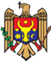 
Republica MoldovaGUVERNULGUVERNULHOTĂRÎRE Nr. 1233 
din  09.11.2016HOTĂRÎRE Nr. 1233 
din  09.11.2016privind aprobarea cuantumului salariului mediu lunar 
pe economie, prognozat pentru anul 2017privind aprobarea cuantumului salariului mediu lunar 
pe economie, prognozat pentru anul 2017Publicat : 11.11.2016 în Monitorul Oficial Nr. 388-398     art Nr : 1328Publicat : 11.11.2016 în Monitorul Oficial Nr. 388-398     art Nr : 1328    În conformitate cu prevederile art. 21 alin. (4) din Legea nr. 489-XIV din 8 iulie 1999 privind sistemul public de asigurări sociale (Monitorul Oficial al Republicii Moldova, 2000, nr. 1-4, art. 2), cu modificările și completările ulterioare, Guvernul  HOTĂRĂŞTE:
    Se aprobă cuantumul salariului mediu lunar pe economie, prognozat pentru anul 2017, în mărime de 5300 lei, pentru utilizare în modul stabilit de legislație.

    PRIM-MINISTRU                                                Pavel FILIP

    Contrasemnează:
    Viceprim-ministru, 
    ministrul economiei                                               Octavian Calmîc
    Ministrul muncii, protecţiei 
    sociale şi familiei                                                    Stela Grigoraş

    Nr. 1233. Chișinău, 9 noiembrie 2016.    În conformitate cu prevederile art. 21 alin. (4) din Legea nr. 489-XIV din 8 iulie 1999 privind sistemul public de asigurări sociale (Monitorul Oficial al Republicii Moldova, 2000, nr. 1-4, art. 2), cu modificările și completările ulterioare, Guvernul  HOTĂRĂŞTE:
    Se aprobă cuantumul salariului mediu lunar pe economie, prognozat pentru anul 2017, în mărime de 5300 lei, pentru utilizare în modul stabilit de legislație.

    PRIM-MINISTRU                                                Pavel FILIP

    Contrasemnează:
    Viceprim-ministru, 
    ministrul economiei                                               Octavian Calmîc
    Ministrul muncii, protecţiei 
    sociale şi familiei                                                    Stela Grigoraş

    Nr. 1233. Chișinău, 9 noiembrie 2016.